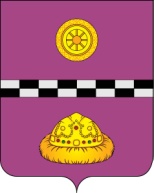 ПОСТАНОВЛЕНИЕот 30 декабря  2019 г.                                                                                                             № 507В связи с приведением нормативных актов администрации муниципального района «Княжпогостский» в соответствие с требованиями федерального законодательстваПОСТАНОВЛЯЮ:1. Внести в постановление администрации МР «Княжпогостский» от 19.07.2016 г.     № 271 «Об организации деятельности по противодействию коррупции в муниципальном образовании муниципального района «Княжпогостский» и муниципальных образованиях сельских поселений, расположенных в границах муниципального образования муниципального района «Княжпогостский» (далее – Постановление) следующие изменения:1.1.Пункты 5,6 приложения 12 к Постановлению изложить в следующей редакции:«5. Уведомление с приложением должностной инструкции по замещаемой гражданином должности муниципальной службы и другие материалы в день поступления уведомления представляются в кадровую службу (специалисту, ответственному за ведение кадрового учета) администрации муниципального образования муниципального района "Княжпогостский" (далее - специалист, ответственный за ведение кадрового учета) Специалист, ответственный за ведение кадрового учета органа осуществляет рассмотрение уведомления с приложением должностной инструкции по замещаемой гражданином должности муниципальной службы и другие материалы, по результатам которого подготавливается представление руководителя органа, касающееся обеспечения соблюдения муниципальным служащим требований к служебному поведению и (или) требований об урегулировании конфликта интересов либо осуществления в органе мер по предупреждению коррупции.6. Представление руководителя муниципального служащего, замещающего должность председателя контрольно-счетной палаты, рассматривается комиссией муниципального образования муниципального района "Княжпогостский" по противодействию коррупции                  в порядке, установленном Положением о комиссии муниципального образования муниципального района "Княжпогостский" по противодействию коррупции.Представление руководителя муниципального служащего, за исключением муниципального служащего, замещающего должность председателя контрольно-счетной палаты, рассматривается комиссией органа по соблюдению требований к служебному поведению муниципальных служащих и урегулированию конфликта интересов в порядке, установленном Положением о комиссиях по соблюдению требований к служебному поведению муниципальных служащих органов местного самоуправления муниципального образования муниципального района "Княжпогостский", отраслевых (функциональных) подразделений администрации муниципального образования муниципального района "Княжпогостский", имеющих статус отдельного юридического лица, органов местного самоуправления муниципальных образований сельских поселений, расположенных                         в границах муниципального образования муниципального района "Княжпогостский",                       и урегулированию конфликта интересов.»2. Контроль за исполнением настоящего постановления возложить на начальника управления делами администрации Е.М. Шепеленко. 3.	Настоящее постановление вступает в силу с момента подписания.Исполняющий обязанности главы МР «Княжпогостский» -руководителя администрации                                                                                 А.Л. НемчиновО внесении изменений в постановление администрации МР «Княжпогостский» от 19.07.2016г. № 271 «Об организации деятельности по противодействию коррупции в муниципальном образовании муниципального района «Княжпогостский» и муниципальных образованиях сельских поселений, расположенных в границах муниципального образования муниципального района «Княжпогостский»